		CATECHISME - ANNEE 2021 – 2022 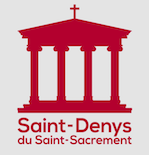 Inscriptions au catéchisme	* Dimanches 5 et 12 septembre à l’issue des messes de 11h 	* Mardi 7 septembre de 16h45 à 18h sur le Parvis de l’Eglise 	* Jeudi 9 septembre de 16h45 à 18h sur le Parvis de l’Eglise 	* A l’Accueil de la Paroisse	* Sur internet : www.saintdenys.netUne fois le formulaire rempli vous pouvez :	a) le déposer dans la boîte aux lettres sous enveloppe avec la mention KT, 15 rue Saint Claude, 	75003 – Paris	b) le renvoyer par voie postale : Paroisse Saint Denys du Saint Sacrement - KT, 15 rue Saint 	Claude, 5003 – Paris	c) le renvoyer par mail avec une photo de l’enfant à l’adresse : catechiste@saintdenys.frPour tous, il est demandé :	* Si l’enfant est baptisé : un certificat de Baptême ou la photocopie du Livret de famille 	catholique (en cas de 1ère inscription) 	* Si l’enfant demande le baptême : une copie intégrale de l’acte de naissance  	* Un chèque de 25 € (ou Carte Bleu) correspondant aux frais d’inscription libellé à « Paroisse 	Saint-Denys du Saint Sacrement est à envoyer ou à déposer à la même adresse sous 	enveloppe, mention KT, sans oublier d’indiquer le nom et la classe de l’enfant. Nous contacter 	Responsable : Isabelle Weinachter 	15 rue Saint-Claude - 75003 - Paris	E-Mail: catechiste@saintdenys.fr	Tel.: 01 44 54 35 88Version du 25 août 2021 (IW et JL)